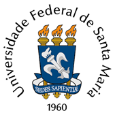 MINISTÉRIO DA EDUCAÇÃOUNIVERSIDADE FEDERAL DE SANTA MARIATERMO DE ADITAMENTO AO TERMO DE COMPROMISSO DE ESTÁGIONos termos da Lei n. 11.788, de 25 de setembro de 2008, as partes acima identificadas firmam este Termo Aditivo, a ser incorporado ao respectivo Termo de Compromisso de Estágio Obrigatório/Não Obrigatório.CLÁUSULA PRIMEIRA - Este Termo Aditivo altera o Termo de Compromisso de Estágio na(s) condição(ões) assinaladas seguir: (   ) Prorroga o Termo de Compromisso de Estágio por ____dias, a contar de ___/___/20___, passando a atividade de estágio a ter previsão de término em ___/___/20____, considerando o já comprovado cumprimento das atividades anteriores, com base no(s) relatório(s) apresentado(s);(   ) Altera as atividades de estágio conforme o plano que segue:(  ) Suspende o estágio pelo período de ___/___/20___, com data de retomada das atividades previstas a contar de ___/___/20___, e desenvolvimento até a vigência final prevista no Termo de Compromisso de Estágio;(  ) Altera a carga horária do estágio de ______ horas semanais para  ______ horas semanais, observada a compatibilidade com as demais atividades acadêmicas do(a) estagiário(a);(   ) Altera o(a) professor(a) orientador(a) de estágio para:( ) Altera o(a) Supervisor(a)/Preceptor(a) de Estágio da Parte Concedente para:CLÁUSULA SEGUNDA - Permanecem inalteradas e revalidadas as demais disposições do Termo de Compromisso de Estágio que não tenham sido expressamente alteradas por este Termo Aditivo.Local e data: _______________________________, ____/____/20____Estudante Estagiário(a)Representante da Parte ConcedenteProf(a) Orientador(a) de EstágioPROCESSO DE ESTÁGIO Nº (NUP) [se houver]:PROCESSO DE ESTÁGIO Nº (NUP) [se houver]:PROCESSO DE ESTÁGIO Nº (NUP) [se houver]:INSTITUIÇÃO DE ENSINOINSTITUIÇÃO DE ENSINOINSTITUIÇÃO DE ENSINORazão Social: Universidade Federal de Santa MariaRazão Social: Universidade Federal de Santa MariaCampus: CamobiCNPJ: 95.591.764/0001-05CNPJ: 95.591.764/0001-05CNPJ: 95.591.764/0001-05Representada neste instrumento pelo(a) orientador(a) de estágioRepresentada neste instrumento pelo(a) orientador(a) de estágioRepresentada neste instrumento pelo(a) orientador(a) de estágioProfessor(a):Professor(a):Professor(a):Lotação:Lotação:Siape:Telefone:Email:Email:PARTE CONCEDENTEPARTE CONCEDENTEPARTE CONCEDENTERazão Social:Razão Social:Razão Social:CNPJ: CNPJ: CNPJ: Telefone:Email:Email:ESTAGIÁRIO(A)ESTAGIÁRIO(A)ESTAGIÁRIO(A)Nome:Nome:Nome:CPF:CPF:CPF:Curso:Matrícula:Turno do Curso:Telefone:Email:Email:Professor(a) Orientador(a) de EstágioProfessor(a) Orientador(a) de EstágioProfessor(a):Professor(a):Lotação:Lotação:Telefone:Email:Supervisor(a)/Preceptor(a) de estágioSupervisor(a)/Preceptor(a) de estágioNome:Nome:Cargo:Cargo:Nº Registro Profissional/Conselho de Classe (se houver):Nº Registro Profissional/Conselho de Classe (se houver):Formação ou experiência na área desenvolvida na relação de estágio:Formação ou experiência na área desenvolvida na relação de estágio:Telefone:Email: